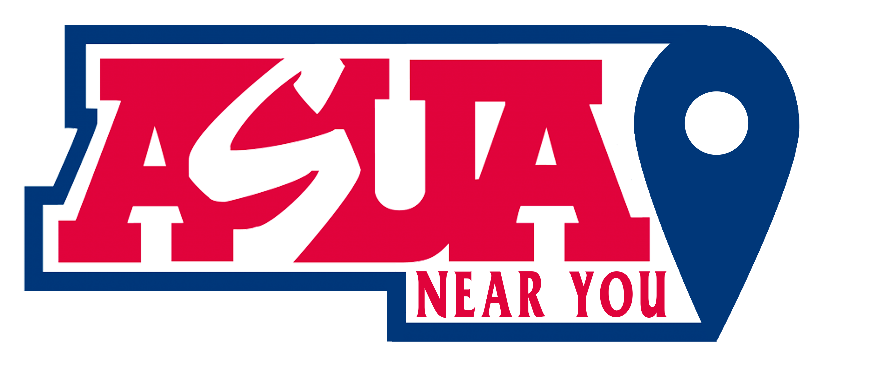 Meeting Agenda 03/29/2024Date: 03/29/2024
Time: 2:00 PM - 3:00 PM MST
Zoom Meeting ID: https://arizona.zoom.us/j/86405373442?from=addonRoll Call:Lori Bentley Law – PresidentMadissen Miller – EVPOwi Akpan - AVPAnnie CusterHeidi HopkinsApproval Of Minutes: Minutes from 03/15/24.Meeting Agenda:Past Business:Discuss interview with KaelenDiscuss possible positions for candidatesNew Business:LORI: Keep applications open until April 10th and post that deadlineNext step planning for selecting officersReevaluate structure moving forward/Main ASUA OfficersContinuity DocumentsMADISSEN:Our Goodbyes from our positionsGraduation hypeOWI:Shared-email setupFacebook role poll response ANNIEConnect with ASUA-Main Campus officers.Constitution editsExtend applications?Continuity documents! Send me what you have by April 4thAnnouncements:Adjournment:N/A